Opakování1. Na obrázku je uveden BVS, který v průběhu práce vyvažujeme (AVL strom). Ten nyní upravíme tak, že z něj odstraníme operací Delete uzly s klíči 50, 30, 25 v tomto pořadí. Rozhodněte, zda a jaká rotace bude během této úpravy použita: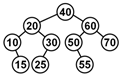 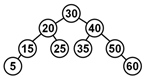 2. Na obrázku je uveden BVS, který v průběhu práce vyvažujeme (AVL strom). Ten nyní upravíme tak, že z něj odstraníme operací Delete uzly s klíči 5, 25, 35 v tomto pořadí. Rozhodněte, zda a jaká rotace bude během této úpravy použita: 4.  Nakreslete AVL strom s 8 číselnými klíči tak, aby po vložení klíče s hodnotou 19 bylo nutno provést  a) LR rotaci v koření,       b) LR rotaci v uzlu, který není kořenem.6.  Docent Omylný tvrdí, že vždy, když se AVL strom vyváží některou z rotací (jednoduchou nebo dvojitou) následující po  smazání uzlu, sníží se tím také hloubka celého AVL stromu. Najděte k tomuto tvrzení protipříklad.7. Z neprázdného AVL stromu nejprve odstraníme klíč x  operací Delete a vzápětí jej  do stromu vložíme operací Insert. Porovnáváme tvar stromu před oběma operacemi a po jejich provedení a chceme vědět, jestli je shodný nebo jestli se liší nebo zda to závisí na konkrétním tvaru stromu a/nebo hodnotě klíče x. Zdůvodněte svou odpověď.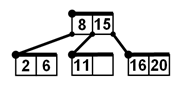 8.  Do  B-stromu znázorněného na obrázku vložíme postupně klíče 14, 10. Pak bude kořen obsahovat klíč/klíče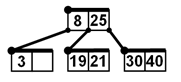 9.  Do  B-stromu znázorněného na obrázku vložíme postupně klíče 7, 5. Pak bude kořen obsahovat klíč/klíče10.  B-strom je řádu k, pokud každý jeho uzel, kromě kořene, musí obsahovat alespoň k klíčů a zároveň může obsahovat nejvýše 2k klíčů.  Vybudujte B-strom řádu 1 tak, že do prázdného stromu vložíte v uvedeném pořadí klíče    25, 13, 37, 32, 40, 20, 22.  Dále tento strom zrušte, a to tak, že jednotlivé klíče klíče odstraníte v pořadí  13, 25, 40, 22, 20, 37, 32.   Nakreslete strom po každé operaci Insert a Delete.11.  B-strom je řádu 10 a máme do něj umístit 100 000 klíčů. Jaký je maximální a minimální možný počet uzlů tohoto stromu? Jaká je maximální a minimální možná hloubka tohoto stromu? 5.  Uvedený kód se snaží implementovat levou rotaci v AVL stromu v uzlu node. Vysvětlete, jak je nutno jej doplnit nebo změnit, aby mohl být skutečně použit.   Node leftRotation( Node node ) {	if( node == null ) return node;	Node p1 = node.right;			if( p1 == null) return node;	node.right = p1.left;			p1.left = node;			return p1;  }